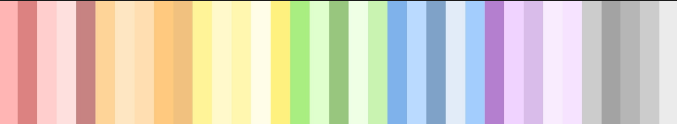 NameAddressHomeWorkE-mailCellNameAddressHomeWorkE-mailCellNameAddressHomeWorkE-mailCellNameAddressHomeWorkE-mailCellNameAddressHomeWorkE-mailCellNameAddressHomeWorkE-mailCellNameAddressHomeWorkE-mailCellNameAddressHomeWorkE-mailCellNameAddressHomeWorkE-mailCellNameAddressHomeWorkE-mailCellNameAddressHomeWorkE-mailCellNameAddressHomeWorkE-mailCellNameAddressHomeWorkE-mailCellNameAddressHomeWorkE-mailCell